ОТЧЕТо проведённых мероприятиях в ГБОУ СОШ с.Шламка, посвящённых воссоединению Крыма с Россией. В связи с исторической датой присоединения Крыма к России с 12 по17 марта 2022г.  в школе были проведены внеклассные тематические мероприятияс целью воспитания уобучающихся патриотизма, уважения к истории своей страны, народов, проживающих на территории Крыма.Ребята подробно познакомились с историей Крыма, им были продемонстрированы слайды роль Крыма в отечественном искусстве и культуре. Все мероприятия проводились с использованием технических средств: слайды, музыкальное сопровождение.15 марта было проведено внеклассное мероприятие на тему«Мы вместе: Крым и Россия». Организатором данного мероприятия была учитель истории и обществознания Хамидуллина Н.Н.  Под её руководством для учащихся 6-7 классов был подготовлен исторический экскурс: Киевская Русь (9-10 в.) – походы русских князей в Византию Поход князя Владимира в ХерсонесОбразование Золотой Орды (13 в.) Распад Золотой Орды (14-15 в.) Правление Екатерины II Крымская война (19 в.) Образование СССР (1922 г.) Распад СССР (1991 г.) Смена государственной власти на Украине (февраль 2014 г.). Интересной оказалась информация об обороне Севастополя в 1854-55, 1941-42 годы. В ходе исторического экскурса обучающиеся узнали об историческом происхождении названия г. Севастополь, который в 1804 был объявлен военным портом Чёрного моря Российской империи. В заключение было отмечено, что 16 марта в Крыму прошёл референдум о статусе Автономной республики. При явке 83 % избирателей за воссоединение с Россией проголосовало 96,77% крымчан. А договор между Российской Федерацией и Республикой Крым о принятии в Российскую Федерацию Республики Крым и города Севастополя и образовании в составе Российской Федерации новых субъектов был подписан 18 марта 2014 года в Кремле. Теперь братские народы России и Крыма снова вместе. Вместе навсегда!» - отметила  Хамидуллина Н.Н15 марта –  Голубчикова А.С , учитель физической культуры, в поддержку жителей Крыма организовал спортивные соревнования «Мы с вами». С целью укрепления духа коллективизма и взаимовыручки для учащихся 1-4 классов проведены «Весёлые старты» и для учащихся 7-11 классов – «Волейбол». 15 марта – Хамидуллина Н.Н., учитель истории, для учеников 7-10 классов провела единый открытый урок «Крым и Россия – общая судьба». Она рассказала о событиях, предшествовавших присоединению Крыма к России. Вместе с учащимися вернулись на несколько лет назад, вспомнив и о предыдущем референдуме, когда крымчане уже делали попытку остаться с Россией. Конечно же, не забыли и о более давней истории полуострова — Екатерина II, Крымская война, Советский Союз, Великая Отечественная война. Была затронута и тема «крымской нации» — пожалуй, именно так можно назвать всех тех, кто называет себя крымчанами, независимо от национальности, вероисповедания и взглядов, ведь Крым — это регион, где на протяжении веков всё смешивалось и роднилось, умиротворяясь удивительной природой и климатом полуострова. Учитель в доступной для понимания детей форме познакомила их с краткой историей Крыма. Рассказала о событиях 2014г.15 марта – Курамшина С.П., учитель начальных классов, для учащихся 2-3 классов подготовила и провела внеклассное мероприятие «Крымская весна». Работа направлена на формирование у учащихся понятия «Родина», Крым. Дети были организованы и активны. В ходе мероприятия развивалась речь учащихся, воспитывались гражданско-патриотические качества личности.Вниманию школьников была представлена презентация о достопримечательностях Крымской республики и города Севастополь. Ребята читали стихи о Родине, пели песни о дружбе. Продемонстрировано видео с фрагментом выступления президента Российской Федерации Владимира Путина, где он говорит о присоединении Крыма к России от 18 марта 2014 года. Была проведена игра – собери слово, по соответствующей тематике и в конце мероприятия дети своими руками сделали подарок нашей родине в этот весенний день – самый красивый букет наших надежд.Образовательный, воспитательный и развивающий потенциал всех мероприятий объединила общая цель - развитие чувства патриотизма и гордости за свою страну, формирование Российской гражданской и цивилизационно-культурной идентичности школьников на основе исторических событий, связанных с воссоединением Крыма с Россией.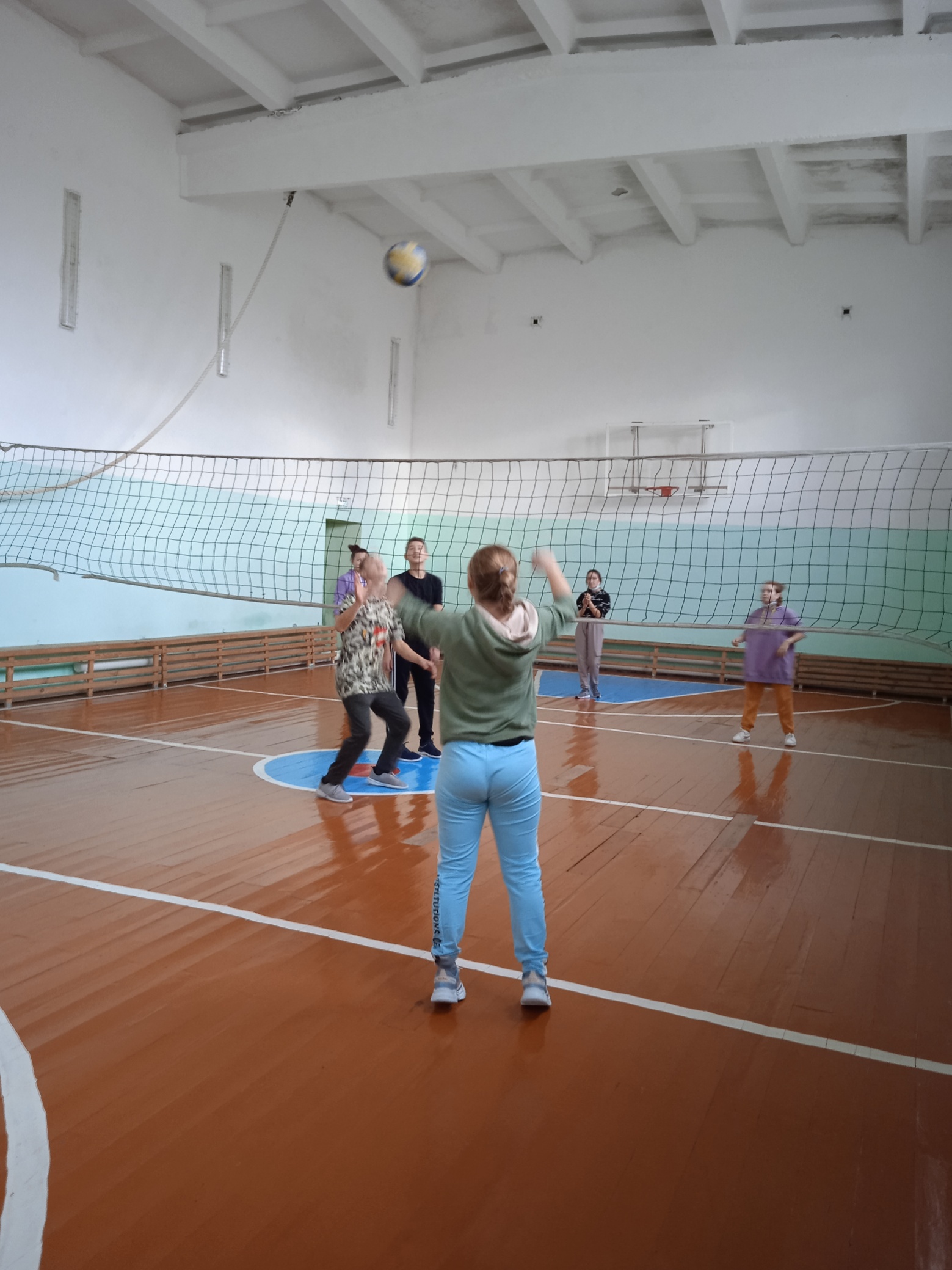 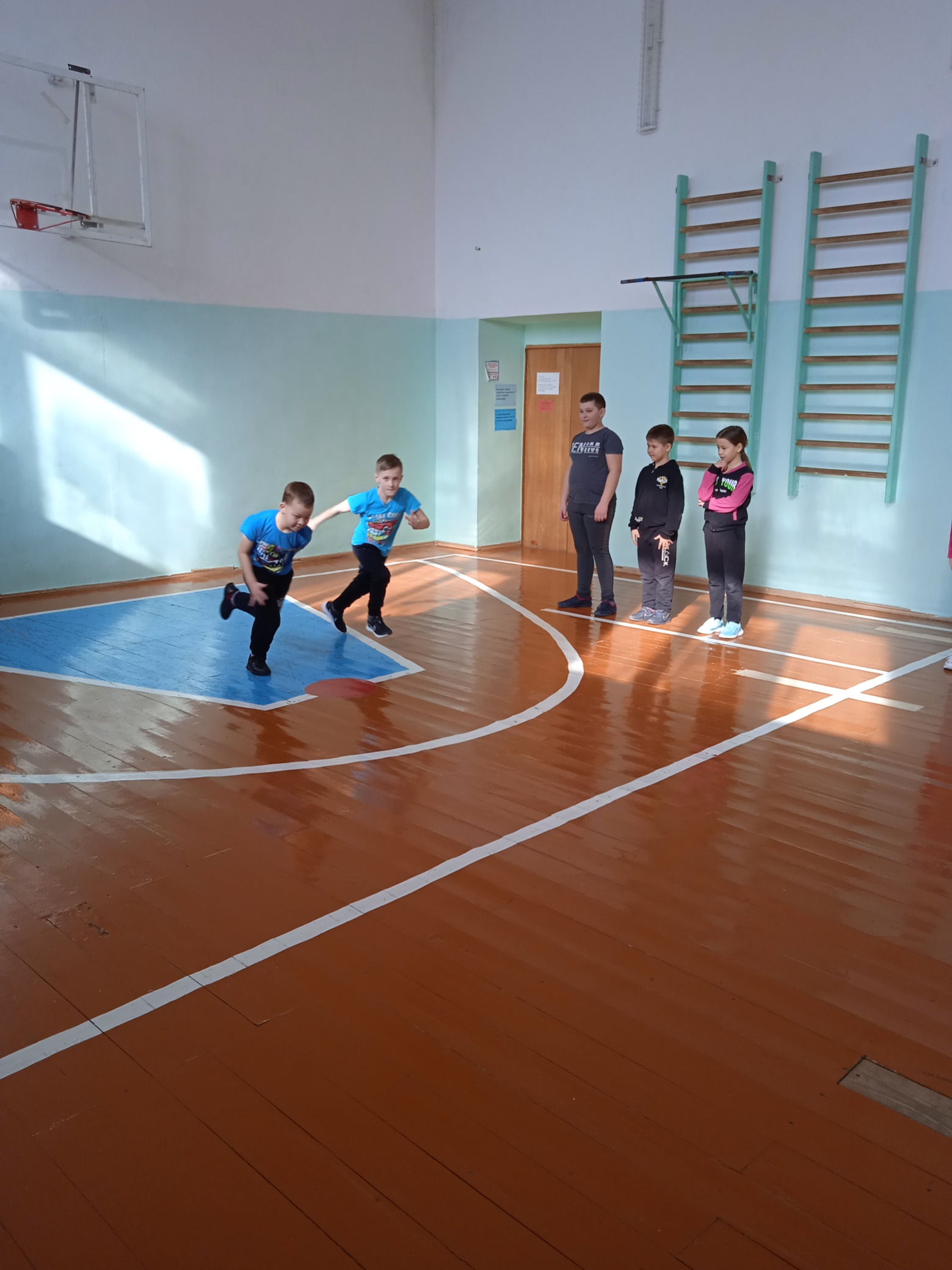 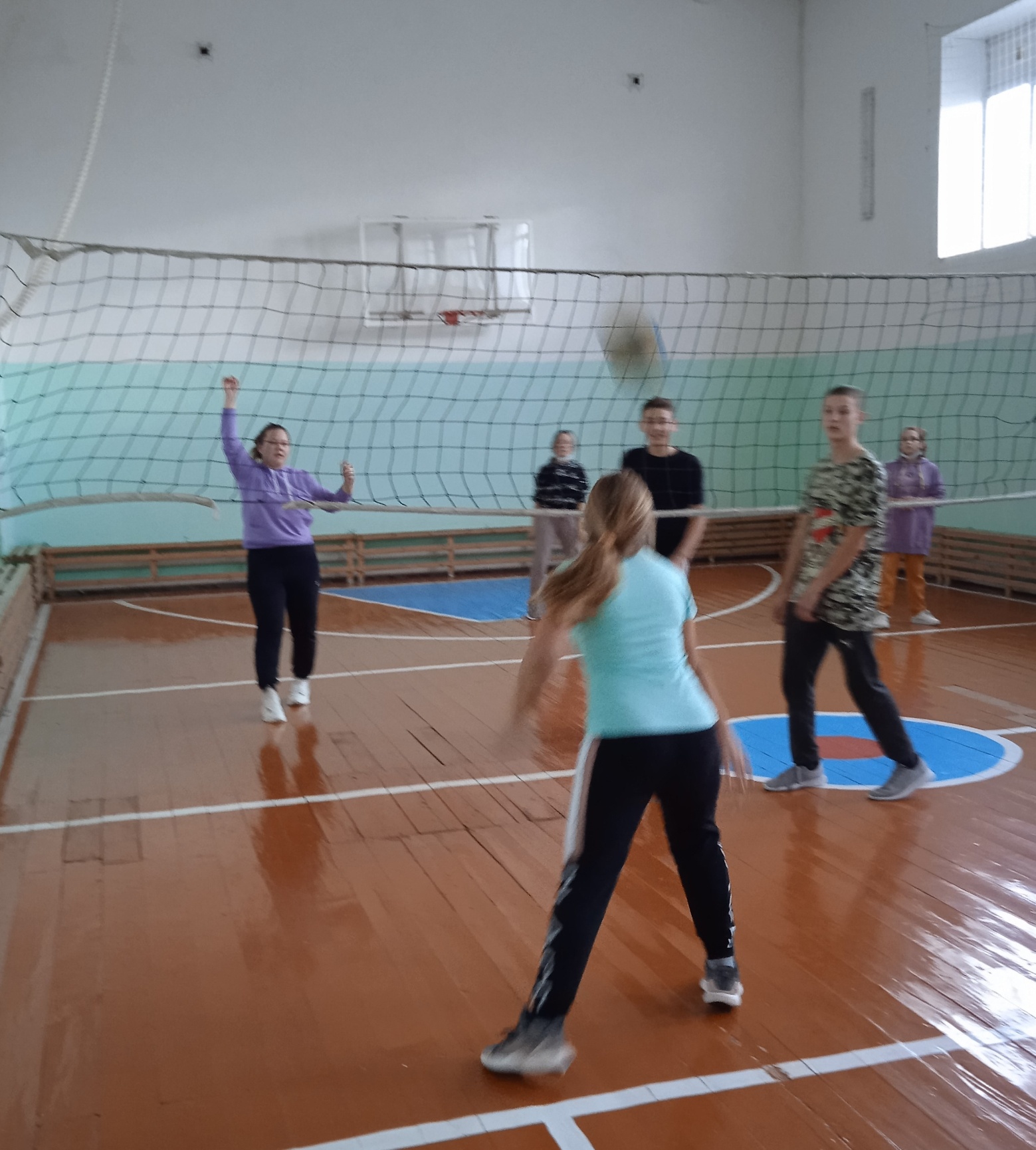 